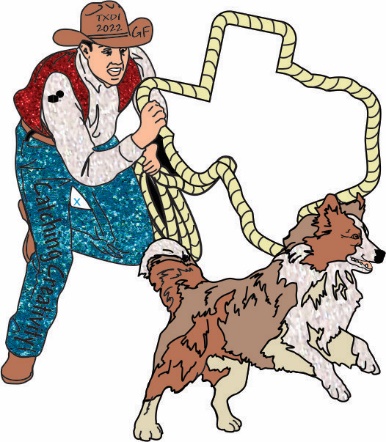 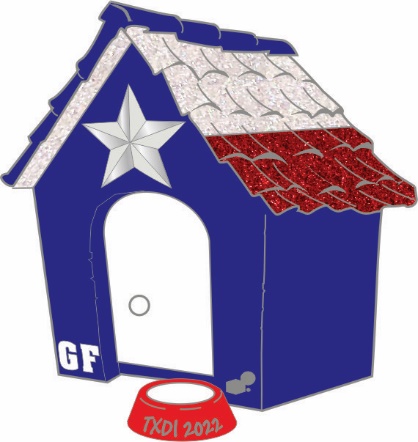 Texas DI Global Pin                                    Texas DI Global Pin (a dog pin can be attached to the door)$3.00 each pin$16.00 t-shirt (each) XXL- $17.00, 3XL $18.00, and 4XL $19.00 each  Pin Images- Click on the link to view the State pins T-shirt image- Click on the link to view the green State T-shirt worn to the Opening Ceremony at Global FinalsTX DI Global T-shirt- image coming soon. This t-shirt will be worn to the Closing Ceremony at Global Finals. Lone Star Finals winners may order the state t-shirt, state pins, global pins, and global t-shirt by accessing your account on registeryourteam.orgThe deadline to order is April 13, 2022 at noon. Vendor: Texas Destination Imagination P.O. Box 8634Greenville, TX 75404